lMADONAS NOVADA PAŠVALDĪBA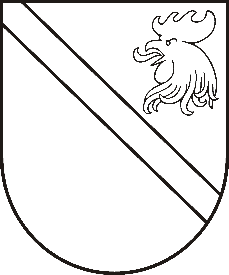 Reģ. Nr. 90000054572Saieta laukums 1, Madona, Madonas novads, LV-4801 t. 64860090, fakss 64860079, e-pasts: dome@madona.lv ___________________________________________________________________________MADONAS NOVADA PAŠVALDĪBAS DOMESLĒMUMSMadonā2019.gada 26.septembrī								Nr.446									(protokols Nr.18, 21.p.)Par grozījumiem Madonas novada pašvaldības noteikumos Nr.2 “Kārtība, kādā veicami pašvaldību savstarpējie norēķini par izglītības iestāžu sniegtajiem pakalpojumiem Madonas novada pašvaldībā”Ministru kabineta 2016.gada 28.jūnija noteikumi Nr.418 “Kārtība, kādā veicami pašvaldību savstarpējie norēķini par izglītības iestāžu sniegtajiem pakalpojumiem” nosaka kārtību, kādā pašvaldības, kuru administratīvajā teritorijā deklarētie iedzīvotāji izmanto citas pašvaldības izglītības iestādes sniegtos pakalpojumus, noslēdz līgumus ar attiecīgajām pašvaldībām par šiem iedzīvotājiem sniegto izglītības pakalpojumu apmaksu. Tomēr tie nereglamentē pašvaldībai pienākumu šo kārtību piemērot arī norēķiniem ar privātām izglītības iestādēm.Saskaņā ar Izglītības likuma 17.panta trešās daļas 5.punktu pašvaldība uz savstarpēju līgumu pamata var piedalīties privāto izglītības iestāžu finansēšanā. Tā kā vecākiem ir tiesības izvēlēties izglītības iestādi, tajā skaitā privāto izglītības iestādi, nepieciešams noteikt kārtību, kādā pašvaldība norēķinās par privāto izglītības iestāžu sniegtajiem pakalpojumiem.Noklausījusies Izglītības nodaļas vadītājas S.Seržānes sniegto informāciju, nemot vērā 12.09.2019. Izglītības un jaunatnes lietu komitejas un 17.09.2019. Finanšu un attīstības komitejas atzinumus, atklāti balsojot: PAR – 12 (Agris Lungevičs, Ivars Miķelsons, Artūrs Čačka, Andris Dombrovskis, Antra Gotlaufa, Artūrs Grandāns, Gunārs Ikaunieks, Valda Kļaviņa, Rihards Saulītis, Aleksandrs Šrubs, Gatis Teilis, Kaspars Udrass), PRET – NAV, ATTURAS – NAV, Madonas novada pašvaldības dome  NOLEMJ:Izdarīt Madonas novada pašvaldības noteikumos Nr.2 “Kārtība, kādā veicami pašvaldību savstarpējie norēķini par izglītības iestāžu sniegtajiem pakalpojumiem Madonas novada pašvaldībā” šādu grozījumu, papildinot noteikumus ar 2.1 punktu šādā redakcijā:“2.1 Pašvaldība norēķiniem ar privāto izglītības iestādi sedz izmaksas atbilstoši privātās izglītības iestādes sagatavotajai tāmei par viena izglītojamā izmaksām mēnesī, bet ne vairāk kā viena izglītojamā vidējās izmaksas Pašvaldības izglītības iestādēs (skolā vai pirmsskolā), kas noteiktas saskaņā ar šo noteikumu 4.punktu.”.Madonas novada pašvaldības Izglītības nodaļai sagatavot Madonas novada pašvaldības noteikumu Nr.2 “Kārtība, kādā veicami pašvaldību savstarpējie norēķini par izglītības iestāžu sniegtajiem pakalpojumiem Madonas novada pašvaldībā” konsolidēto redakciju publicēšanai Madonas novada pašvaldības tīmekļa vietnes sadaļā “Dokumenti” – Pašvaldības noteikumi, nolikumi.Domes priekšsēdētājs						A.Lungevičs